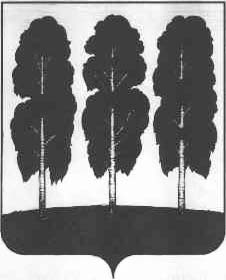 АДМИНИСТРАЦИЯ БЕРЕЗОВСКОГО РАЙОНАХАНТЫ-МАНСИЙСКОГО АВТОНОМНОГО ОКРУГА - ЮГРЫРАСПОРЯЖЕНИЕот  27.02.2024                                                    	№ 110-рпгт. БерезовоО внесении изменения в распоряжение администрации Березовского района от 20.12.2021 № 983-р «О наделении правом электронной подписи»	В связи с организационно-кадровыми изменениями в администрации Березовского района:1. Строку 10 таблицы пункта 1  распоряжения администрации Березовского    района от  20.12.2021 № 983-р «О наделении правом электронной подписи»  исключить.2.Отделу информатизации, защиты информации и связи отозвать электронную подпись Лапиной Натальи Васильевны,  работника контрактной службы администрации Березовского района.3.Разместить настоящее распоряжение на официальном веб-сайте органов местного самоуправления Березовского района.4. Настоящее распоряжение вступает в силу после его подписания.И.о. главы района                                                                                         И.В. Чечеткина